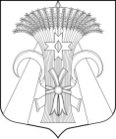 Местная администрацияМуниципального образования поселок ШушарыПОСТАНОВЛЕНИЕ«28» мая 2020 года 									№ 188-П«О внесении изменений в ПостановлениеМестной администрации Муниципального образованияпоселок Шушары от 04.09.2015 № 289-П«Об определении границ, прилегающих к организациям и объектам территорий, на которых не допускается розничная продажа алкогольной продукции на территории внутригородского Муниципального образования Санкт-Петербурга поселок Шушары»В соответствии с пунктами 2 и 4 статьи 16 Федерального закона от 22.11.1995 № 171-ФЗ «О государственном регулировании производства и оборота этилового спирта, алкогольной и спиртосодержащей продукции и об ограничении потребления (распития) алкогольной продукции», постановлением Правительства Российской Федерации от 27.12.2012 № 1425 «Об определении органами государственной власти субъектов Российской Федерации мест массового скопления граждан и мест нахождения источников повышенной опасности, в которых не допускается розничная продажа алкогольной продукции, а также определении органами местного самоуправления границ, прилегающих к некоторым организациям и объектам территорий, на которых не допускается розничная продажа алкогольной продукции», Законом Санкт-Петербурга от 10.02.2014 № 50-5 «Об обороте алкогольной и спиртосодержащей продукции в Санкт-Петербурге», Законом Санкт-Петербурга от 23.09.2009 № 420-79 «Об организации местного самоуправления в Санкт-Петербурге», Уставом внутригородского муниципального образования Санкт-Петербурга поселок Шушары,Местная администрация Муниципального образования поселок ШушарыПОСТАНОВЛЯЕТ:Внести изменения в Постановление Местной администрации Муниципального образования поселок Шушары от 04.09.2015 № 289-П «Об определении границ, прилегающих к организациям и объектам территорий, на которых не допускается розничная продажа алкогольной продукции на территории внутригородского Муниципального образования Санкт-Петербурга поселок Шушары», а именно:Включить в раздел 2 «Дошкольные организации» Приложения № 1 «Перечень защищаемых объектов, находящихся на территории внутригородского Муниципального образования Санкт-Петербурга поселок Шушары» строку 2.25согласно Приложению №1 к настоящему Постановлению;ВключитьвРаздел 2. «Дошкольные организации»Приложение № 2 «Схемы границ прилегающих территорий для каждого защищаемого объекта, находящегося на территории внутригородского Муниципального образования Санкт-Петербурга поселок Шушары» схему № 2-25 согласно Приложения № 2 к настоящему Постановлению.Настоящее постановление вступает в силу с момента его официального опубликования (обнародования) в муниципальной газете «Муниципальный Вестник «Шушары» и на сайте: мошушары.рф.Направить настоящее Постановление в Юридический комитет Администрации Губернатора Санкт-Петербурга для включения в Регистр в установленные законом сроки.Направить копию настоящего Постановления в Комитет по развитию предпринимательства и потребительского рынка Санкт-Петербурга.Контроль за исполнением настоящего постановления оставляю за собой. Глава Местной администрации Муниципального образования поселок Шушары 							                 Е.В. ИзмайловаПриложение № 1 к ПостановлениюМестной администрацииМуниципального образованияпоселок Шушарыот «28» мая 2020 года № 188-ППеречень защищаемых объектов, находящихся на территории внутригородского Муниципального образования Санкт-Петербурга поселок ШушарыПриложение № 2к Постановлению Местной администрацииМуниципального образованияпоселок Шушарыот «28» мая 2020 года № 188-ПСхемы границ прилегающих территорий для каждого защищаемого объекта, находящегося на территории внутригородского Муниципального образования Санкт-Петербурга поселок ШушарыРаздел 2. Дошкольные организацииСхема № 2-25Филиал ГБДОУ детский сад № 37Пушкинского района Санкт-Петербурга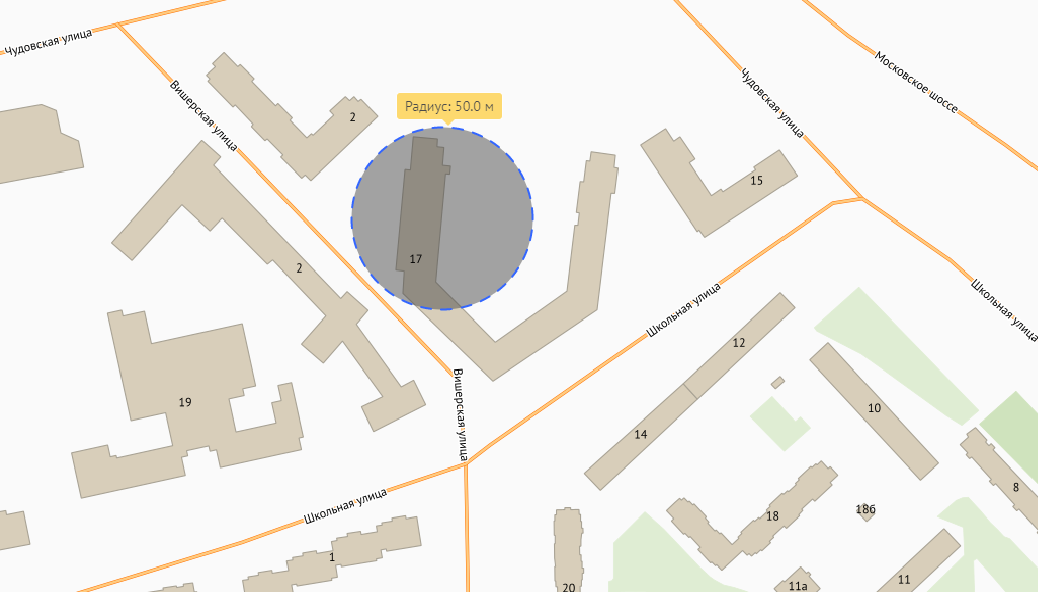 №Название объектаОписательный адресНомер схемы границ прилегающих территорийРаздел 2. Дошкольные организации:2.25Филиал ГБДОУ детский сад № 37Пушкинского района Санкт-Петербургаг. Санкт-Петербург, п. Шушары, ул. Школьная, дом 17, стр. 12-25